ГОСУДАРСТВЕННОЕ БЮДЖЕТНОЕ ОБЩЕОБРАЗОВАТЕЛЬНОЕ УЧРЕЖДЕНИЕСАМАРСКОЙ ОБЛАСТИ ОСНОВНАЯ ОБЩЕОБРАЗОВАТЕЛЬНАЯ ШКОЛА № 21 ИМЕНИГЕРОЯ СОВЕТСТКОГО СОЮЗА Е.А. НИКОНОВА  ГОРОДА НОВОКУЙБЫШЕВСКА ГОРОДСКОГО ОКРУГА НОВОКУЙБЫШЕВСК САМАРСКОЙ ОБЛАСТИ(ГБОУ ООШ № .Новокуйбышевска)Календарно-тематическое планированиепо изобразительному исскуству2018/2019 уч.г.Место предмета в базисном учебном плане и учебном процессеМесто предмета в учебном планеСогласно учебному плану ГБОУ ООШ № 21 на 2018 – 2019 учебный год на изучение предмета «Изобразительное искусство» в 4 классе отводится 1 учебный час в неделю и того 34 часа в год.Учебный процесс в ГБОУ ООШ № 21 осуществляется по триместрам, поэтому изучение предмета «Изобразительное искусство» в 4 классе будет проходить в следующем режиме:НазваниеТемы урокаНазаниеПримернаядатапроведенияурокаХарактеристикадеятельности ученикаПланируемые результатытехнике компьютерной графики с помощью линий и цвета. Примерная тема композиции:«Звуки и ароматы мира»Понимать ипредставлятьприродныепространства разныхнародов: горы, степи,пустыни, пески, леса,озѐра, равнины, реки,поля и др.Видеть и замечатькрасоту в явленияхокружающей среды.Выполнять зарисовки,этюды, живописные играфические работыразными техниками иматериалами («Путевыезарисовки художника»)Многофигурнаякомпозиция помотивам былин,Эскизархитектурногоансамбля сиспользованиемхудожественногорешения идекоративногооформления.планироватьсвоидействия всоответствииспоставленнойзадачей иусловиями еѐреализации;договариватьси приходить к общему решению в совместной деятельности, в том числе в ситуации столкновения интересов;Проект  своегодома,находящегося вконкретнойприродной средеформулироватсобственное мнение и позицию; строить понятные для партнѐра высказывания, учитывающие, что партнѐр знает и видит, а что нет; контролирова ть действия партнѐра; использовать речь для регуляции своего действия.Художественныйобраз впроизведенияхразных видовискусстваОвладевать навыкамиопределения сюжета,содержания,графическихматериалов,выразительных средствхудожников.Создаватьграфическимисредствамивыразительные образыархитектуры, человека,животного в конкретнойприродной среде сучѐтом климатическогосвоеобразия региона.Осваивать и создаватьвыразительные образыприроды, человека,животного средствамикомпьютерной графики(в программе Paint)Воспитаниеинтересадетей ксамостоятельной творческойдеятельности;развитиежеланияпривносить вокружающуюдействительность красоту;развитиенавыковсотрудничестввхудожественнойдеятельностиТворческаяработа поматериаламнаблюдений изарисовокДобыватьновыезнания:находитьответы навопросы,используяучебник, свойжизненныйопыт иинформацию,полученнуюна уроке.Учиться согласованно работать в группе:а) учиться планировать работу в группе;б) учиться распределять работу между участниками проекта;в)пониматьобщую задачупроекта иточновыполнятьсвою частьработы;г) уметь выполнятьразличные роли в группе (лидера, исполнителя, критика).Натюрморт избытовыхпреметовУметьпользоватьсяязыком изобразительн ого искусства: донести свою позицию до собеседника;б)оформитьсвою мысль вустной форме(на уровнеодногопредложенияилинебольшоготекста).Объемно-пространсввеннакомпозиция «Посиделки»Композиция«Чайнаяцеремония вКитае»Лепка помотивамнародных сказокформулироватсобственное мнение и позицию;Лепка фигурычеловека понаблюдениюРаботать с моделью:выполнять наброски,зарисовки на передачухарактерной позы ихарактера человека.Лепить человека понаблюдению.Передавать характергероя через его одежду,движения, позу, жестформулироватсобственное мнение и позицию;договариватьси приходить к общему решению в совместной деятельности, в том числе в ситуации столкновения интересов;Объемно-пространственнакомпозиция «Аул в горах»Наблюдать задвижениями человека,передавать их внабросках и зарисовках.Работать по памяти инаблюдению.Создавать объѐмно-пространственныекомпозиции с учѐтомкруговогораспределения фигур впространстве.Передавать основнойзамысел работы черезособенности формыкаждого предмета вкомпозиции.Уметь грамотноперемещать деталикомпозиции с учѐтом еѐтемы и рельефаВоспитыватьэмоционально-ценностноеотношение кприродеСравнивать игруппироватьпроизведенияизобразительногоискусства (поизобразительнымсредствам,жанрам ит.д.).Проговариватьпоследовательностьдействий наурокеАппликация«Деревенскаяулица»Отображениефлоры и фаунырегиона внародноморнаментепланироватьсвоидействия всоответствииспоставленнойзадачей иусловиями еѐреализации;договариватьси приходить к общему решению в совместной деятельности, в том числе в ситуации столкновения интересов;Проектинтерьера(закрытогопространства)Развитиефантазиии2	воображения (11часов)Народныемотивы втворчествекомпозиторовпланироватьсвоидействия всоответствииспоставленнойзадачей иусловиями еѐреализации;договариватьси приходить к общему решению в совместной деятельности, в том числе в ситуации столкновения интересов;Объемно-пространственнакомпозиция «Космическое путешествие»Работа в объѐме ипространствеГлина, пластилин,бумажная пластика,проволочнаяконструкция (повыбору).Создавать необычную, фантастическую среду (в классе, в школьном музее, в игровой комнате, в своей комнате дома, в детском саду).Участвовать вколлективнойтворческой работе вреальной предметно-пространственной среде(интерьере школы).Переключаться с однойдеятельности на другуюумениеприменятьполученные знания в собственной художественн о- творческой деятельностиДобыватьновые знания:находитьответы навопросы,используяучебник, свойжизненныйопыт иинформацию,полученнуюна уроке.Добыватьновыезнания:находитьответы навопросы,используяучебник, свойжизненныйопыт иинформацию,полученнуюна уроке.Учиться согласованно работать в группе:а) учиться планировать работу в группе;б) учиться распределять работу между участниками проекта;в)пониматьобщую задачупроекта иточновыполнятьсвою частьработы;г) уметь выполнятьразличные роли в группе (лидера, исполнителя, критика).Подготовка«художественногсобытия» на тему: «Жизнь на Земле через 1000 летХудожественно-образноевосприятиепроизведений	6изобразительногоискусства(музейнаяпедагогика)Народныепромыслы вобластихудожественнойросписиКомпозиция исюжет визобразительномдекоративно-прикладном искусствеНародныехудожественныепромыслы:игрушка(дымковская,филимоновская,богогодская,семѐновская .Народнаяархитектура:форма,декоративноеукрашениеПонимать ипредставлять, чтотакое народноедекоративно-прикладное искусство.Уметь соотносить иобъяснять особенностиформы изделий разныхнародных промыслов.Находить особенное вкаждом виде народногоискусства.Выполнятьсамостоятельно эскизыпредметов — изделийнародного искусства.Примерная тема: «Чтообщего и в чѐм различиемежду городецкой,жостовской ихохломскойросписями?».Уметь работать всотворчестве с другимидетьмиПредставлять и уметьобъяснять понятия«природные условия»,«рельеф местности».Раскрывать в своѐмобъяснении характерформы народнойархитектуры и еѐзависимость от климатаокружающей природы.Создавать эскизы,проекты архитектурных объектов, учитывая при этом их зависимость от рельефа местностиэмоционально -ценностное отношение к окружающему мируУметьслушать и понимать высказыванияУчитьсясогласованноработать в группе:а) учиться планироватьработу в группе;б) учиться распределять работу между участниками проекта; в) понимать общую задачу проекта и точно выполнять свою часть работы собеседников.Легенды и мифыизобразительно м искусстве.Анималистический жанр.Передачаповадок ихарактераживотных впроизведенияхживописи,графики искульптуры,росписи,декоративно-прикладномискусстве.Представлять смысл иобозначениеизображений всолярных символахразных народов(фольклор устный иписьменный).Понимать, что такоесакральное искусство;восприниматьнравственный смыслнародного искусства.Создавать несложныедекоративныекомпозиции сиспользованиемсолярных знаков вэскизах росписи идекоративноморнаментеУметь передаватьформу, динамику(движение), характер иповадки животных вобъѐме (лепка), графике(линия), живописи(работа от пятна),декоративно-прикладном искусстве(лепка по мотивамнародного игрушечногопромысла)использования различныххудожественн ых материалов для работывыполнятьтворческие задания.Сравнивать игруппироватьпроизведенияизобразительного искусства(поизобразительным средствам,жанрам и т.д.)Уметьпользоватьсяязыкомизобразительн ого искусства а)  донести свою позициюдособеседника;б)оформитьсвою мысль вустной	форме(на	уровнеодногопредложенияилинебольшоготекста).Изображениячеловекасредствамиразных видовизобразительного искусства.Ориентироваться в своейсистемезнаний:отличать новоеот ужеизвестного спомощьюучителяУметьслушать ипониматьвысказываниясобеседников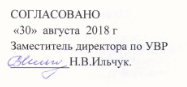 №ТемаПланируемоеп/пТемаколичество часовп/пколичество часовРазвитие дифференцированного зрения: перенос наблюдаемого в1художественную форму (изобразительное искусство и17ч.окружающий мир)2Развитие фантазии и воображения11ч.3Художественно-образное восприятии произведений6ч.3изобразительного искусства (музейная педагогика)6ч.изобразительного искусства (музейная педагогика)ПредметКоличество часов вКоличество часов вКоличество часов внеделюТриместрТриместрГодIIIIIIИзобразительное искусство110111334п / празделаразделаили темыКоличество часов на изучение темы№ урокаКол-ко часов наизучениетриместрчислоЛичностные УУДПознавательные УУДРегулятивные УУДКоммуникативные УУДРазвитиедифференцированногозрения:переноснаблюдаемого в1Пейзажи родногохудожест171краяхудожест17краявеннуюформу(изобразительноеискусство иокружающий мир)Работа на плоскостивнутренняяУметьпланироватьдоговариватьсВыполнять графическиепозициясамостоятельнсвоия и приходитьзарисовки, этюды,школьника;о компоноватьдействия вк общемунебольшие живописныеучебно-сюжетныйсоответствиирешению вработы с натуры впознавательнрисунок,ссовместнойтехнике «а-ля прима».ый интерес кпоследовательпоставленнойдеятельности,Представлятьновомуно вестизадачей ив том числе вособенности освоенияучебномулинейныйусловиями еѐситуацииокружающегоматериалурисунок нареализации;столкновенияпространства людьми итему.интересовживотными.УметьПонимать, что такоеизображатьпространственноеформу, общееокружение.пространственЗапечатлевать уголкиноеприроды в пейзаже срасположение,помощью разныхпропорции,графическихцвет.материалов.Создавать композицию2ориентация наЗнать о линиипланироватьпониманиеи пятне каксвоипричин успехахудожественнодействия;формулироватпричин успеха–оцениватьь собственноев учебной–оцениватьь собственноев учебнойвыразительныправильностьмнение идеятельности:выразительныправильностьмнение идеятельности:х средствахвыполненияпозицию;самоанализ их средствахвыполненияпозицию;самоанализ иживописи.действия;строитьсамоконтрольживописи.действия;строитьсамоконтрольадекватнопонятные длярезультатавосприниматпартнѐраьвысказывания,ьучитывающие,предложенияучитывающие,предложениячто партнѐри оценкучто партнѐри оценкузнает и видит,учителей,знает и видит,учителей,а что нет;товарищей,а что нет;товарищей,контролировародителей ить действиядругихпартнѐра;людей;использоватьлюдей;речь дляречь длярегуляциисвоегодействия.3Осваивать и пониматьучебно-Уметьособенности народнойпознавательнсамостоятельнархитектуры разныхый интерес ко компоноватьрегионов земли, еѐновомусюжетныйзависимость отучебномурисунок,природных условий.материалу;последовательУчаствовать вно вестиобсуждениях тем,линейныйсвязанных с рольюрисунок наискусстватему.(литературного,Уметьпесенного,изображатьтанцевального,форму, общееизобразительного) впространственжизни общества, вноежизни каждогорасположение,человека.пропорции,Создавать пейзаж сцвет.архитектурнымисооружениями втехнике графики4Активно использовать вучебно-Знать опланироватьобсуждении своипознавательнлинии исвоипредставления обый интерес кпятне какдействия;искусстве и его роли вновомухудожественнооцениватьжизни общества, вучебному–правильностьжизни каждогоматериалу;выразительнывыполнениячеловека.х средствахдействия;Передавать вживописи.адекватнотворческих работах свосприниматпомощью цвета нужноеьнастроение, используяьнастроение, используяпредложениянужную цветовуюпредложениянужную цветовуюи оценкугамму.и оценкугамму.учителей,Передавать средствамиучителей,Передавать средствамитоварищей,изобразительноготоварищей,искусства музыку своейродителей иродной природы (гор,другихстепей, морей, лесов)людей;без конкретноголюдей;без конкретногоизображения.Создавать проектсвоего дома,находящегося вконкретной природнойсреде.Передавать цветомнастроение в работе5ОриентироватПроговарСовместноься в своейдоговариватьссистемеиватья о правилахсистемеобщения изнаний:общения изнаний:последователповедения вотличать новоепоследователповедения вотличать новоешколе и наот ужешколе и наот ужеьностьурокахизвестного сьностьурокахизвестного сизобразительнпомощьюдействий наого искусстваучителяи следоватьуроке.им.6Создавать своиумениеДобывать«Путевые зарисовки».применятьновые знания:Передавать в работеполученныенаходитьвоздушнуюзнания вответы наперспективу, первый,собственнойвопросы,второй и третий планы,художественниспользуяпространственныео- творческойучебник, свойотношения междудеятельностижизненныйпредметами вопыт иконкретном формате.информацию,Передаватьполученнуюпространственныена уроке.отношения междупредметами вприродной среде сучѐтом единой точкизрения и воздушнойперспективы78Создавать сюжетныеПерерабатыватУмениеУметькомпозиции,передавать в работе сь полученнуюотличатьпользоватьсяпомощью цвета, пятен,линий смысловые связиинформацию:верноязыкоммежду объектамиСозданиеизображения, колорит,делать выводывыполненноеизобразительнкомпозиции вдинамику.в результатезадание отого искусства:техникеИспользовать контраств результатезадание отого искусства:техникедля усилениякомпьютернойдля усилениякомпьютернойэмоционально-совместнойневерногодонести своюграфикиобразного звучанияработы иработы всегопозицию докомпозиционный центр,отделять главное отклассасобеседника.второстепенного.Владеть графическимикомпьютернымипрограммамиНаходить нужныйПреобразовывСпособностиформат, выделятьатькомпозиционный центр.атьоцениватькомпозиционный центр.оцениватьПередавать движение иинформациюэмоциональноеиз однойрезультатысостояние с помощьюиз однойсостояние с помощьюритма пятен, штрихов вформы вхудожественнкомпозиции надругую наплоскости.другую нао- творческойУметьИзображениеплоскости.о- творческойУметьИзображениеВыполнять наброски сосновечеловека пофигур одноклассниковзаданных вдеятельности,слушать инаблюдениюзаданных внаблюдениюучебникесобственнойпониматьучебникесобственнойпониматьалгоритмовивысказываниясамостоятельнивысказываниясамостоятельно выполнятьодноклассниксобеседниково выполнятьтворческиеовзадания.9СоставлятьэмоциональноПерерабатыватУмениетематическийнатюрморт из бытовых-ценностноеь полученнуюотличатьпредметов.Передавать вотношение кинформацию:вернонатюрморте смысловуюзависимость междуокружающемуделать выводывыполненноепредметами и ихпринадлежностьмирув результатезадание отконкретному народу.Выполнять наброски исовместнойневерногозарисовки с предметовразной формыработы всегокласса1011ДемонстрироватьФормировтьЗнать опланироватьУметьумение работатьстремлениелинии исвоипользоватьсяв коллективе в условияхиспользоватьпятне какдействия;языкомсотворчества.использоватьхудожественнооцениватьизобразительнсотворчества.художественнхудожественнооцениватьизобразительнПередавать в рисункехудожественн–правильностього искусства:Передавать в рисункеые умения для–правильностього искусства:настроение, колоритые умения длявыразительнывыполненияа) донестинастроение, колоритсозданиявыразительнывыполненияа) донестимелодии.созданиях средствахвыполнениясвою позициюмелодии.созданиях средствахдействиясвою позициюмелодии.красивыхх средствахдействиясвою позициюСоотноситькрасивыхживописи.действиядоСоотноситькрасивыхживописи.досодержание ивещейсобеседника;настроение песни сб)интерьером, в которомоформитьона могла бы звучать.свою мысль вНаходитьустной формекомпозиционный центр,(на уровневыстраиватьодногопредметно-предложенияпространственноеилиокружение (предметы внебольшогоинтерьере)текста).Передавать вРазвиватьПерерабатыватУмениеУмениекомпозиции сюжетно-художественнь полученнуюсовместно спользоватьсясмысловую связьхудожественнь полученнуюсовместно сязыкомсмысловую связьязыкомобъектов изображения.ый вкус иинформацию:другимиизобразительнПередаватьспособность кделать выводыученикамиого искусства:индивидуальнуюспособность кделать выводыученикамиа) донестииндивидуальнуюа) донестихарактеристикуэстетическойв результатедаватьсвою позициюперсонажа, используяоценкесовместнойэмоциональндовнешние сюжетно-оценкесовместнойэмоциональнсобеседника;внешние сюжетно-собеседника;смысловые атрибутыпроизведенийработы всегоую оценкуб) оформить(одежда, поза, предметыискусства иклассадеятельностисвою мысль вв руках и т. п.).искусства иклассадеятельностиустной ив руках и т. п.).устной иСамостоятельноявленийкласса написьменнойрешать творческиеокружающейуроке.форме (назадачи при работе надокружающейуроке.уровне одногозадачи при работе надуровне одногокомпозицией.жизнипредложенияПередавать пропорции,илихарактерные черты лицанебольшогои фигуры человекатекста).графическимисредствами12Работа в объѐме иумениепространствеприменятьВоспринимать иполученныепонимать смысловоезнания всодержание народнойсобственноймузыки.художественнНаходить общие дляо- творческойразных народовдеятельностиинтонации, мотивы,настроения.Работать попредставлению в объѐмена темы, связанные спередачей несколькихфигур в движении.Создавать небольшиеэтюды.Проводитьсамостоятельныеисследования поизучениютрадиционныхмузыкальныхинструментов разныхстран, в том числе спомощью ИнтернетаЗнать приѐмпланироватьвыполнениясвоиузора надействия впредметахсоответствиидекоративно –сприкладногопоставленнойискусства.задачей иусловиями еѐреализации;оцениватьправильностьвыполнениядействия;13способность кзнакомство свноситьхудожественнтехникойнеобходимыеому познаниюпередачи вкоррективы вмирапередачи вкоррективы вмираобъеме формы,действиеобъеме формы,действиеочертания ипосле егоцветазавершенияизображаемыхна основе егопредметовоценки иучѐтахарактерасделанныхошибок;осуществлятьитоговый ипошаговыйконтроль порезультату1415Декоративно-Развитиеприкладнаяэтическихдеятельностьчувств иИметь представление оэстетическихтом, что такое народныйпотребностей,декоративный орнамент,эмоциональноуметь создавать свой-чувственногоорнамент, используявосприятияэлементы орнаментаокружающегоконкретного регионамира природы(народности).иСоздаватьпроизведенийколлективнуюискусства;композицию на тему.пробуждениеСотрудничать си обогащениедругими учащимися вчувствпроцессе совместнойребенка,творческой работысенсорныхспособностейдетейДобыватьСпособностиУметьновые знания:оцениватьслушать инаходитьрезультатыпониматьответы нахудожественнвысказываниявопросы,о- творческойсобеседниковиспользуядеятельности,учебник, свойсобственнойжизненныйиопыт иодноклассникинформацию,овполученнуюна уроке.16Представлять испособность кУметьпередавать симметриюсамооценке насамостоятельни асимметрию восновео компоноватьприродной форме.критериевсюжетныйПередавать науспешностирисунок,плоскости и в объѐмеучебнойпоследовательхарактерныедеятельности;но вестиособенности предмета.линейныйСоблюдать пропорции ирисунок наконструкцию, масштабтему.деталей, добиватьсяУметьвыразительностиизображатьизображенияформу, общеепространственноерасположение,пропорции,цвет.17Проводить совместно спланироватьформулироватродителями и учителемсвоиь собственноеисследование:действия;мнение ивыявлениеоцениватьпозицию;существовавших ранееправильностьстроитьпромыслов и ремѐселвыполненияпонятные дляв близлежащих областяхдействия;партнѐраи населѐнных пунктах.адекватновысказывания,Иметь представлениевосприниматучитывающие,об особенностяхьчто партнѐртрадиционногопредложениязнает и видит,декоративно-и оценкуа что нет;прикладного искусстваучителей,контролировау разных народов.товарищей,ть действияЗнать о происхожденииродителей ипартнѐра;народного искусства,другихиспользоватьего изначальнойлюдей;речь дляприкладной функции.регуляцииПонимать зависимостьсвоегонародного искусства отдействия.особенностейместности, климата;видеть его связь скультурнымитрадициями региона.Принимать участие вэкскурсиях в центрынародных промыслов,находящиесянеподалеку отнаселѐнного пункта, вкотором живутучащиеся.Создавать в классе«музей-уголок»народного искусства,пополнять егоэкспонатами18Работа на плоскостиумениеУметьУметь работатьприменятьсамостоятельнразнымиполученныео компоноватьхудожественнымизнания всюжетныйматериалами исобственнойрисунок,инструментами:художественнпоследователькистями и красками,о- творческойно веститушью и пером,деятельностилинейныйцветными карандашамирисунок нана тонированнойтему.бумаге.УметьСамостоятельноизображатьразмышлять на темы:форму, общее«Родной язык»,пространствен«Звучащее словоноеорнамента», «Поэзиярасположение,декоративно-пропорции,прикладногоцвет.искусства».Раскрывать понятия«устное народноетворчество»,«литературная(авторская) сказка».Создавать подруководством учителяколлективную «Книгународной мудрости»:поговорки, притчи,пословицы, приметы,образцы лубочныхкартинок.Использовать для этогопоисковые системыИнтернетаОбмениватьсяПриниматьмнениями обУмениеактивноеотображенииформулироватучастие вКомпозицияисторического времениь, осознаватьобсужденииКомпозицияв изобразительномсвоеобсуждении19Композицияв изобразительномсвоероли19«Рисуем песню»искусстве, литературе,настроениероли19«Рисуем песню»искусстве, литературе,настроениеискусства втеатре.искусства втеатре.жизниВыполнять графическиежизниработы на основеобщества ирезультатов обсуждениячеловекаСоздаватьСпособностьВыбиратьУмениеколлективныеработать всредствакритическиУчастие вкомпозиции в техникеколлективе.художественнооцениватьтематическомколлажа. Передавать вспособность кйрезультатобсуждении иработе колорит,художественнйрезультатобсуждении иАппликация,работе колорит,художественнвыразительноссвоей работывыражениеАппликация,динамику сообразноому познаниювыразительноссвоей работывыражение20Аппликация,динамику сообразноому познаниюти дляи работысвоих20коллажтеме и настроению.мирати дляи работысвоих20коллажтеме и настроению.мирасозданияодноклассникпредложенийВыполнять цветовые исозданияодноклассникпредложенийграфическиехудожественноов на основекомпозиции на тему.го образа вприобретеннСоздавать из нихсоответствии сых знанийколлективнуюсоответствии сых знанийколлективнуюпоставленнымкомпозицию или книгупоставленнымкомпозицию или книгуи задачамиРаспределять сюжетыи задачамиРаспределять сюжетысреди учащихся вгруппе.Создавать композициипо мотивам «образнойЛепкахореографии» под21Лепкамузыку.21«Хоровод»Представлять, чтотакое абстрактнаякомпозиция наплоскости и объѐмнаяабстрактная форма влепке (передачаактивного движения —динамики)22Изучать формуумениеДелать•Уметьнародных игрушек иприменятьпредварительнпользоватьсяпользоватьсяизделий декоративно-полученныеый отборязыкомприкладного искусства.знания висточниковизобразительнизобразительнПередавать в работесобственнойинформации:ого искусства:ого искусства:взаимозависимостьхудожественнориентироватьа)  донестиа)  донестиматериала и пластики,о- творческойся в учебникесвою позициюсвою позициюхарактера украшения идеятельности;(на развороте,доОсобенностиформы предметав оглавлении,собеседника;собеседника;формы, пластики(Филимоново, Дымково,в словаре).б)23и характераместные народныеоформитьоформить23и характерапромыслы).свою мысль всвою мысль в23народныхпромыслы).свою мысль всвою мысль внародныхОтображать характерустнойформеигрушек.традиционной игрушки(науровнев современной пластике.одногоСоздаватьпредложенияпредложенияколлективные объѐмно-илипространственныенебольшогонебольшогокомпозиции изтекста).выполненных работ.Определять цветовой исредовой характеркомпозицииДекоративно-ТолерантноеЗнать правилапланироватьформулироватформулироватЭскиз ковра сприкладнаяпринятиеработы ссвоиь собственноеь собственноеиспользованиемдеятельностьразнообразиягуашевымидействия вмнение имнение ииспользованиемУчаствовать вразнообразиякрасками;соответствиипозицию;позицию;орнаментаУчаствовать вкультурныхкрасками;соответствиипозицию;позицию;орнаментаподготовкекультурныхназваниесорнаментаподготовкеявленийназваниес24присущего«художественногоявленийглавных ипоставленной24присущего«художественногоглавных ипоставленной24казахскомусобытия» на темы.составныхзадачей иказахскомусобытия» на темы.составныхзадачей иказахскомуСоздавать аппликацию,цветов.условиями еѐнародномуСоздавать аппликацию,цветов.условиями еѐнародномурасписывать силуэтыУметьреализации;искусствурасписывать силуэтыУметьреализации;искусствупредметов быта (утвари)выполнятьоцениватьпо мотивам народныхдекоративныеправильностьорнаментовцепочки;выполненияУметь объяснить, чемрисоватьдействия;похожи и в чѐмузоры иразличны традициидекоративныекаждого из народов, сэлементы покоторыми учащиесяобразцампознакомилисьЗнать приѐмСимволикаблагодаря информациивыполненияСимволикав учебнике (в сказках),узора наузоровв учебнике (в сказках),узора на25узоровузнавая об орнаменте,предметах25народногооформлении жилища,декоративно –орнамента.обустройстве дома вприкладногоорнамента.целом. Что особоискусства.Умецелом. Что особоискусства.Умепримечательноготь выполнятьу каждого народа?кистьюпростейшиеэлементырастительногоузора.Изучать произведенияумениеУмениеУмениенародного иприменятьдоводитьпересказыватьИзготовление вдекоративно-полученныеработу донебольшиеИзготовление вприкладного искусства.полученныеработу донебольшиетехникеприкладного искусства.знания вконцатекстытехникеУметь объяснять, чемзнания вконцатекстыбумажнойУметь объяснять, чемсобственной(сказки)бумажнойобусловлен выборсобственной(сказки)26бумажнойобусловлен выборхудожественн26пластикимастером материала,художественн26пластикимастером материала,о- творческойкукольныхформы и декоративногоо- творческойкукольныхукрашения предмета.деятельностиперсонажей.украшения предмета.деятельностиперсонажей.Создавать композицииСоздавать композициипо мотивам народногодекоративно-прикладного промысла27СоздаватьстремлениеУчитьсяУчитьсяколлективные панно,использоватьсогласованносогласованноэскизы и элементыхудожественнработатьработатьвкостюмов, подбиратьые умения длягруппе:группе:музыкальноесозданияа)учитьсяучитьсясопровождение ккрасивыхпланироватьпланироватьсобытию.вещей или ихработувОформлять класс иукрашения;группе;группе;школу к праздничнымб)учитьсяучитьсядатамраспределятьраспределятьработумеждумеждуучастникамиучастникамипроекта;проекта;в)пониматьпониматьобщую  задачуобщую  задачуобщую  задачупроектапроектаиточновыполнятьвыполнятьсвоючастьчастьработы;работы;г)уметьуметьвыполнятьвыполнятьразличныеразличныероли в группероли в группероли в группе(лидера,(лидера,исполнителя,исполнителя,критика).критика).2829Знакомиться подСтремлениеПреобразовывУчитьсяУметьруководством взрослыхиспользоватьатьотличатьслушатьис особенностямихудожественнинформациювернопониматьнародного искусстваые умения дляиз однойвыполненноевысказываниявысказываниясвоего региона.созданияформы взадание отсобеседниковсобеседниковУчаствовать вкрасивыхдругую наневерногоколлективных проектах,вещей или ихосновесвязанных с историей иукрашениязаданных всовременнымучебнике исостоянием народныхрабочейремѐсел.тетрадиСоздавать творческийалгоритмовпродукт (как составнуюсамостоятельнчасть проектнойо выполнятьработы)творческиеИметь представлениезаданияоб особенностяхкомпозиции в разныхвидах изобразительногоискусства: в живописи,графике, декоративно-прикладном искусстве(ритм, динамика,цветовая гармония,смысловойкомпозиционныйцентр).Улавливатьособенности исвоеобразие творческойманеры разныхмастеров.Создавать своикомпозиции, подражаяманере исполненияпонравившегосямастера3031Сравнивать   иСравнивать   иУчитьсягруппироватьгруппироватьработать попроизведенияпроизведенияпредложенноизобразительнизобразительнпредложенноизобразительнизобразительнму учителемогоискусстваму учителемогоискусстваплану(поплану(поизобразительнизобразительнымсредствам,жанрам и т.д.).жанрам и т.д.).3233ПреобразоПреобразоПреобразоУчитьсявыватьсовместно синформациюинформациюинформациюучителем иизоднойоднойучителем иизоднойоднойдругимиформывдругимиформывученикамидругуюнаученикамидругуюнадаватьосноведаватьосновеэмоциональнзаданныхзаданныхвэмоциональнучебникеучебникеиую оценкурабочейдеятельноститетрадикласса наалгоритмовалгоритмовкласса наалгоритмовалгоритмовурокесамостоятельнсамостоятельнсамостоятельнурокесамостоятельнсамостоятельнсамостоятельн34Представлять иумениеназывать разные видыприменятьизобразительногополученныеискусства, в которыхзнания визображениесобственнойчеловека —художественнкомпозиционный центр.о- творческойУметь объяснять, чемдеятельности;отличается изображениечеловека в станковомискусстве отизображения человека вдекоративном илинародном искусстве(формой, характером,манерой).Создавать собственныенебольшие композиции,подражая манере тогоили иного художника(по выбору)